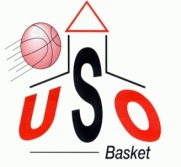 Club/Asso:Club/Asso:Club/Asso:Reponsable:Reponsable:Reponsable:N° Tél:N° Tél:N° Tél:Plateau Repas au choix 9 € : Plateau Repas au choix 9 € : Plateau Repas au choix 9 € : Plateau Repas au choix 9 € : Plateau Repas au choix 9 € : Plateau Repas au choix 9 € : Plateau Repas au choix 9 € : Plateau Repas au choix 9 € : Entrée, Plat au choix (Chipo, Ventrêche, Steack Haché) - Frites - Boisson au verre - 
Dessert (au choix: Pâtisserie ou Glace)Entrée, Plat au choix (Chipo, Ventrêche, Steack Haché) - Frites - Boisson au verre - 
Dessert (au choix: Pâtisserie ou Glace)Entrée, Plat au choix (Chipo, Ventrêche, Steack Haché) - Frites - Boisson au verre - 
Dessert (au choix: Pâtisserie ou Glace)Entrée, Plat au choix (Chipo, Ventrêche, Steack Haché) - Frites - Boisson au verre - 
Dessert (au choix: Pâtisserie ou Glace)Entrée, Plat au choix (Chipo, Ventrêche, Steack Haché) - Frites - Boisson au verre - 
Dessert (au choix: Pâtisserie ou Glace)Entrée, Plat au choix (Chipo, Ventrêche, Steack Haché) - Frites - Boisson au verre - 
Dessert (au choix: Pâtisserie ou Glace)Entrée, Plat au choix (Chipo, Ventrêche, Steack Haché) - Frites - Boisson au verre - 
Dessert (au choix: Pâtisserie ou Glace)Entrée, Plat au choix (Chipo, Ventrêche, Steack Haché) - Frites - Boisson au verre - 
Dessert (au choix: Pâtisserie ou Glace)Nbre PlateauChipoChipoVentrêcheSteack HachéCœur de CanardQuantitéQuantitéIce TeaIce TeaCocaOranginaEau QuantitéQuantitéPatisseriePatisserieGlace QuantitéTotal€Sandwiches au choix 3 €Sandwiches au choix 3 €Sandwiches au choix 3 €Sandwiches au choix 3 €Sandwiches au choix 3 €Sandwiches au choix 3 € (Chipo, Ventrêche, Steack Haché) (Chipo, Ventrêche, Steack Haché) (Chipo, Ventrêche, Steack Haché) (Chipo, Ventrêche, Steack Haché) (Chipo, Ventrêche, Steack Haché) (Chipo, Ventrêche, Steack Haché)Nbre SandwichesNbre SandwichesChipoVentrêcheSteack HachéQuantitéTotal€€Sandwiches Américain au choix 4 € Sandwiches Américain au choix 4 € Sandwiches Américain au choix 4 € Sandwiches Américain au choix 4 € Sandwiches Américain au choix 4 € Sandwiches Américain au choix 4 € (Chipo, Ventrêche, Steack Haché)(Chipo, Ventrêche, Steack Haché)(Chipo, Ventrêche, Steack Haché)(Chipo, Ventrêche, Steack Haché)(Chipo, Ventrêche, Steack Haché)(Chipo, Ventrêche, Steack Haché)Nbre SandwichesNbre SandwichesChipoVentrêcheSteack HachéQuantitéTotal€€Frites 2 € Frites 2 € Frites 2 € Frites 2 € Frites 2 € Frites 2 € QuantitéTotal€€